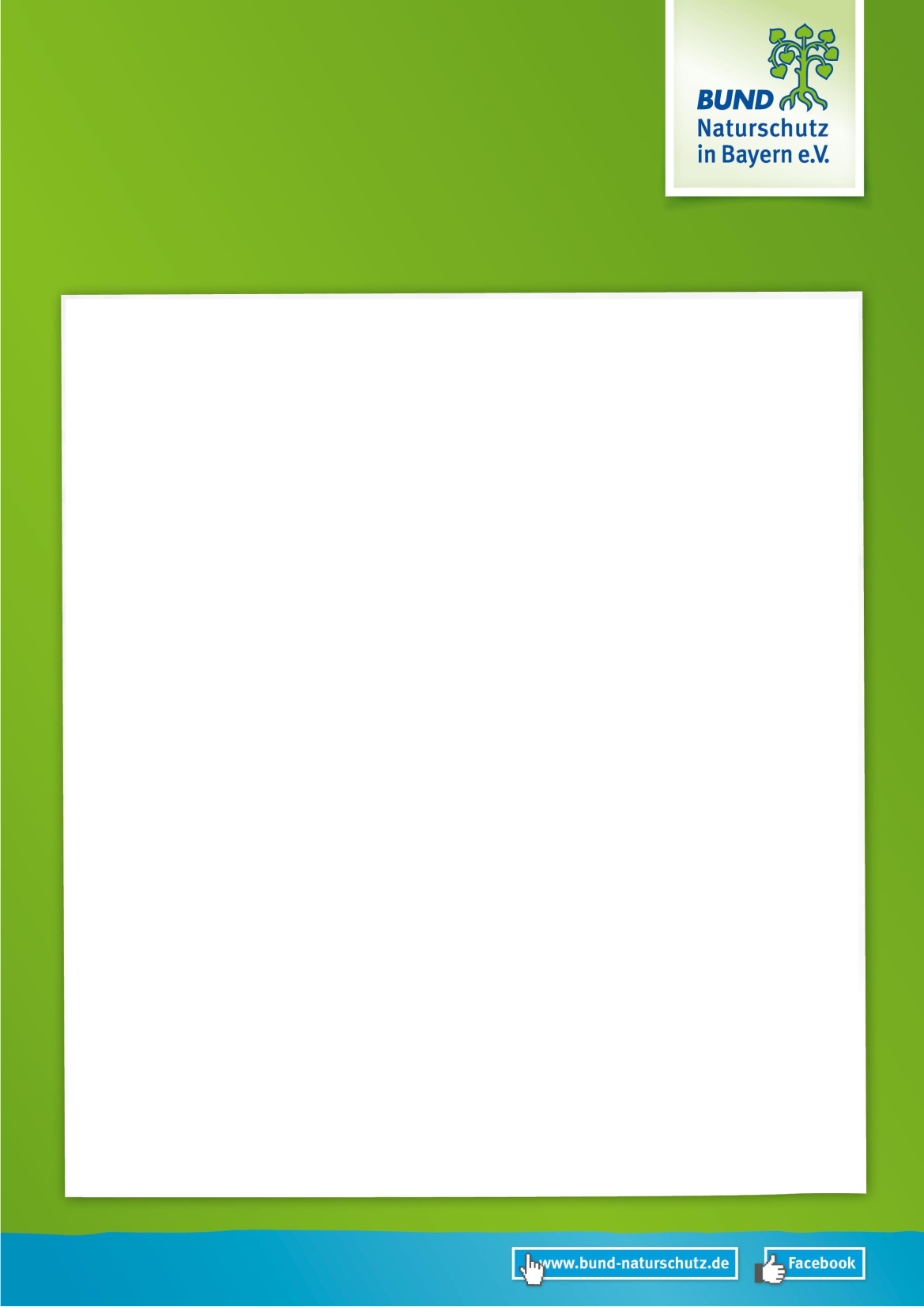 WIR LADEN EINzurJahreshauptversammlungder Kreisgruppe Pfaffenhofenund der Ortsgruppe Pfaffenhofen/Hettenshausen/Ilmmünster am Montag, 10.05.2021 um 19.30 Uhr (verschobene Termine 16.03.20 und Nachholtermin 19.10.20 wegen Corona)Gaststätte Pfaffelbräu , Hauptplatz 43, 85276 PfaffenhofenDie gültigen Corona-Hygieneregeln sind einzuhalten! Bitte Mundschutz bis zu Ihrem Sitzplatz tragen! Liebe Mitglieder, Gäste und Presse!Hiermit möchte ich Sie/Euch zur ordentlichen Mitgliederversammlung einladen.Tagesordnung für die Presse und als Tischvorlage:Begrüßung durch die 1. Vorsitzende Christine Janicher-Buska für die Ortsgruppe Pfaffenhofen/Hettenshausen/Ilmmünster und die Kreisgruppe Pfaffenhofen.Ausgabe der Anwesenheitsliste Die Einladung zu dieser Jahreshauptversammlung erfolgte ordnungsgemäß lt. BN-Satzung vom 21.02.2020 § 10, Absatz 5 der Satzung für die Kreisgruppe und § 11, Absatz 6 für die Ortsgruppe. Die Einladung erfolgte Fristgerecht über den Pfaffenhofener Kurier und unsere Homepage unter Veranstaltungen. Ortsgruppe Pfaffenhofen Rückblick auf das Jahr 2019 und Ausblick auf des Jahr 2020, Kassenbericht und Entlastung der Vorstandschaft.   Kreisgruppe Pfaffenhofen Rückblick auf das Jahr 2019 mit PowerPoint und Ausblick auf das Jahr 2020 mit den  Schwerpunkten. Bericht der Umweltbildungsverwalterin Inge Radons für Kinder/Jugendgruppen, BayernTourNatur-Exkursionen, Grünes Klassenzimmer und EnergiespardorfKassenbericht der Schatzmeisterin Pia Kanschat für die Kreisgruppe und alle OrtsgruppenBericht der Rechnungsprüfer Uwe Urra und Andreas Gollnisch Entlastung der VorstandschaftEhrungen der verdienten Mitglieder fallen nicht an, da sich die Ehrungszeiten geändert haben. Referat entfällt wegen der Nachholung für 2020  	Wünsche und AnträgePfaffenhofen, 08.04.2021Christine Janicher-Buska